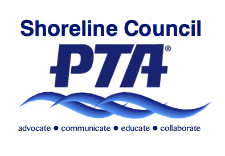 Requirements:       2018 Graduate of Shorecrest or Shorewood High SchoolCumulative GPA of 2.5 or above – verified by school counselorPost-high school study emphasis at college, university, or vocational/technical schoolThis complete application must be received by your school counselor by the end of school on Friday, June 1st, 2018.  Please submit your application directly to the counselor at Shorecrest or Shorewood. DO NOT MAIL OR EMAIL THE APPLICATION.Name _________________________________________ Phone ________________Address _______________________________________   Email ________________High School Graduation from ____________________________________________Cumulative Grade Point Average _________________________________________Counselor’s Verification (signature) _______________________________________Counselor’s Name ____________________________________________________Post High School Study Emphasis ________________________________________School expecting to attend ______________________________________________                             Address ______________________________________________                             City _____________________ State ____________ Zip _______Scholarship amount is up to $500 If you have any questions, please contact your school counselor or the Shoreline PTA Council Scholarship Committee.  email: shorelineptacouncil@gmail.com.everychild.onevoice